“致敬英雄”全国少年儿童文化艺术创作主题教育活动美术作品报名表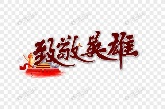 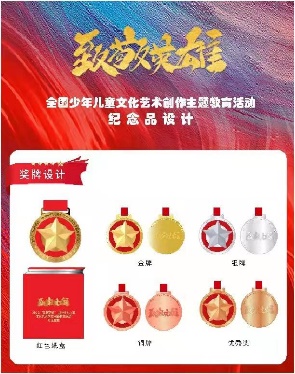 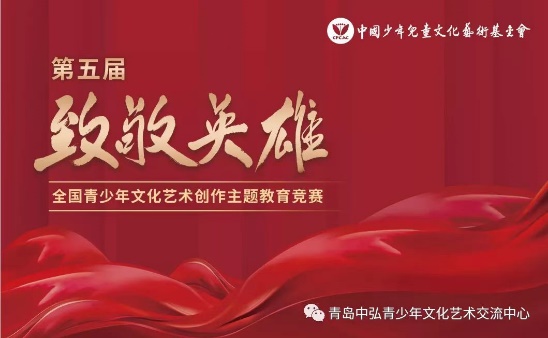 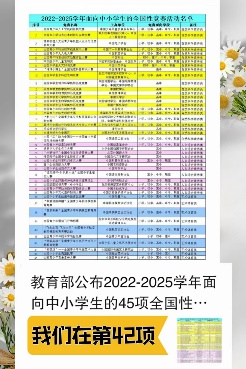 作者姓名性别照片出生日期年龄照片作品名称家长联系电话照片就读学校班级身份证号指导教师潘玲推荐单位青岛理工大学工会妇委会青岛理工大学工会妇委会